You have $100 to buy 3 items from the thrift store.Choose 3 items.
Justify your choice.Estimate the total cost of the 3 items. Calculate the total cost of the 3 items. 
Show your thinking.How much change will you get from $100? 
Show your work.Buy as many items as you like, to spend 
as close to $100 without going over.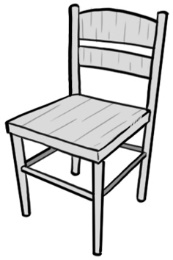 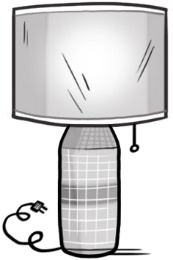 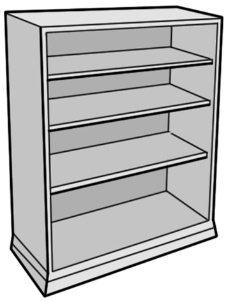 Chair$27.25Lamp$18.75Bookshelf$35.35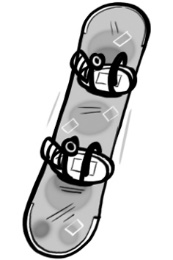 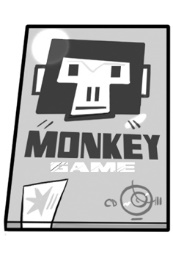 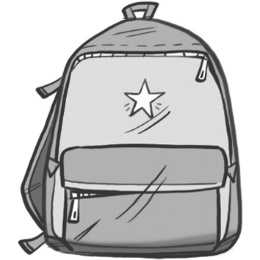 Snowboard$59.95Video game$12.30Backpack$18.99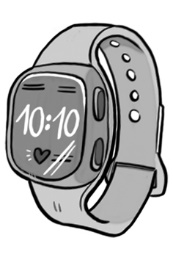 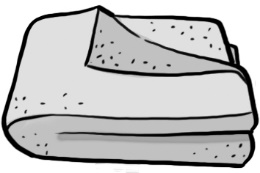 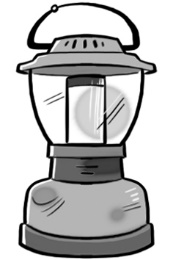 Watch$36.90Blanket$28.80Lantern$19.40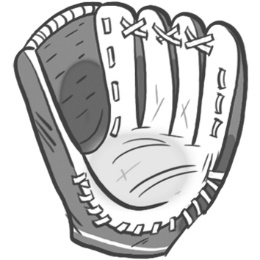 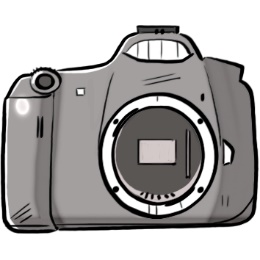 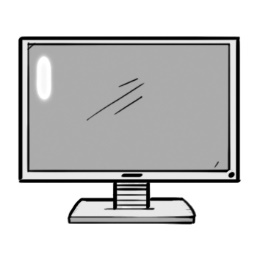 Baseball glove$26.50Camera$40.15Computer monitor$29.95